О внесении изменений в постановление Администрации 
Североуральского городского округа от 30.10.2018 № 1103 
«О создании межведомственной комиссии по охране труда 
в Североуральском городском округе»В соответствии с Трудовым кодексом Российской Федерации, Законом Свердловской области от 22 октября 2009 года № 91-ОЗ «Об охране труда 
в Свердловской области», постановлением Правительства Свердловской области от 17.05.2004 № 368-ПП «Об утверждении Положения об организации государственного управления охраной труда в Свердловской области», 
в целях реализации соглашения между Администрацией Североуральского городского округа, общественным объединением профсоюзных организаций Североуральского городского округа и Североуральским филиалом Северного окружного отделения Свердловского областного Союза промышленников 
и предпринимателей в области охраны труда, Администрация Североуральского городского округаПОСТАНОВЛЯЕТ:1. Внести изменения в Состав межведомственной комиссии по охране труда в Североуральском городском округе, утвержденный постановлением Администрации Североуральского городского округа от 30.10.2018 № 1103, изложив его в новой редакции (прилагается).2. Опубликовать настоящее постановление на официальном сайте Администрации Североуральского городского округа.Глава Североуральского городского округа				          В.П. МатюшенкоПриложение к постановлению Администрации Североуральского городского округа от 11.03.2019 № 254 
Составмежведомственной комиссии по охране труда 
в Североуральском городском округе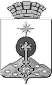 АДМИНИСТРАЦИЯ СЕВЕРОУРАЛЬСКОГО ГОРОДСКОГО ОКРУГА ПОСТАНОВЛЕНИЕАДМИНИСТРАЦИЯ СЕВЕРОУРАЛЬСКОГО ГОРОДСКОГО ОКРУГА ПОСТАНОВЛЕНИЕ11.03.2019                                                                                                         № 254                                                                                                        № 254г. Североуральскг. Североуральск1.Паслер 
Владимир ВладимировичЗаместитель Главы Администрации Североуральского городского округа, председатель комиссии2.Дармин 
Александр Павлович главный специалист по мобилизационной работе и секретному делопроизводству Администрации Североуральского городского округа, заместитель председателя комиссии3.Шатунова Валентина Александровнаведущий специалист отдела экономики и потребительского рынка Администрации Североуральского городского округа, секретарь комиссииЧлены комиссии:4.Аббазов 
Руслан Маратовичначальник отдела охраны труда, промышленной безопасности и экологии Муниципального унитарного предприятия «Комэнергоресурс» (по согласованию)5.Агзамов 
Александр Сергеевич директор Муниципального казенного учреждения «Единая дежурно-диспетчерская служба Североуральского городского округа»6.Гусаков 
Владимир Даниловичзаведующий отделом гражданской обороны, предупреждения чрезвычайных ситуаций и обеспечения безопасности дорожного движения Администрации Североуральского городского округа7.Калмыкова 
Наталья Вячеславовназаведующий отделом экономики и потребительского рынка Администрации Североуральского городского округа8.Коршунов 
Олег Юрьевичначальник отдела охраны, промышленной безопасности и экологии филиала общества 
с ограниченной ответственностью «РУС-Инжиниринг» в городе Североуральске (по согласованию)9.Кузьмин 
Борис Алексеевичзаместитель начальника Муниципального казенного учреждения «Служба заказчика»10.Ливар 
Александр Васильевич Главный государственный санитарный врач по городу Североуральск, городу Ивдель, городу Краснотурьинск и городу Карпинск (по согласованию)11.Магдыч 
Виктор Александровичпомощник начальника отряда – оперативный дежурный Федерального государственного казенного учреждения «15 отряд 
Федеральной противопожарной службы 
по Свердловской области» Главного Управления МЧС России по Свердловской области (по согласованию)12.Моисеева 
Наталья Валерьяновнадиректор Государственного казенного учреждения «Североуральский центр занятости населения» (по согласованию)13.Шилов 
Дмитрий Геннадьевичдиректор по охране труда, экологии и качеству акционерного общества «Севуралбокситруда» 
(по согласованию)